§2179.  Inquests into insurance fraudsOn application in writing to the superintendent by an officer of any insurer doing business in the State, stating that the officer has reason to believe and does believe that any person has, by false representations, procured from the insurer an insurance, or that the insurer has sustained a loss by the fraudulent act of the insured or with the insured's knowledge or consent, and requesting an investigation thereof, the superintendent shall summon and examine, under oath, at a time and place designated by the superintendent, any persons and require the production of all books and papers necessary for a full investigation of the facts and make report thereof, with the testimony by the superintendent taken, to the insurer making such application.  [RR 2021, c. 1, Pt. B, §206 (COR).]SECTION HISTORYPL 1969, c. 132, §1 (NEW). PL 1973, c. 585, §12 (AMD). RR 2021, c. 1, Pt. B, §206 (COR). The State of Maine claims a copyright in its codified statutes. If you intend to republish this material, we require that you include the following disclaimer in your publication:All copyrights and other rights to statutory text are reserved by the State of Maine. The text included in this publication reflects changes made through the First Regular and First Special Session of the 131st Maine Legislature and is current through November 1. 2023
                    . The text is subject to change without notice. It is a version that has not been officially certified by the Secretary of State. Refer to the Maine Revised Statutes Annotated and supplements for certified text.
                The Office of the Revisor of Statutes also requests that you send us one copy of any statutory publication you may produce. Our goal is not to restrict publishing activity, but to keep track of who is publishing what, to identify any needless duplication and to preserve the State's copyright rights.PLEASE NOTE: The Revisor's Office cannot perform research for or provide legal advice or interpretation of Maine law to the public. If you need legal assistance, please contact a qualified attorney.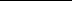 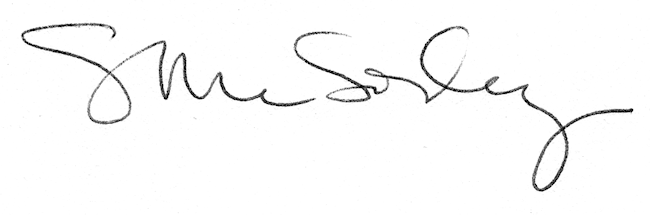 